На основу члана 116. став 1.  Закона о јавним набавкама („Сл.гласник РС“ бр.124/2012, 14/2015 и 68/2015), Градска управа за инфраструктуру и развој  Града Ужица објављујеОБАВЕШТЕЊЕ О ЗАКЉУЧЕНОМ УГОВОРУ
Назив и адреса наручиоца: Градска управа за инфраструктуру и развој, ул.Д.Туцовића бр.52, УжицеВрста наручиоца: градска и општинска управаИнтернет страница наручиоца: www.uzice.rs Редни број јавне набавке у плану набавки: 1.3.93Врста поступка: јавна набавка мале вредности  Врста предмета набавке: радовиОпис предмета набавке: Реконструкција трафо станице у МЗ СтапариПрирода и обим радова и основна обележја радова, место извршења радова: Поправка хаварисане ТС 10/04 kV Мијатовића Врело, Биоска, обим радова: дефинисан предмером, место извођења радова: МЗ СтапариНазив и ознака из општег речника набавке: инсталације за напајање електричном енергијом – 45315300-1.Процењена вредност јавне набавке: 916.667 динара без ПДВ-аУговорена вредност јавне набавке: 902.360 динара без ПДВ-а                                                             1.082.832 динара са ПДВ-омКритеријум за доделу уговора: најнижа понуђена ценаБрој примљених понуда: 2 (две) понудеНајвиша понуђена цена: 1.259.960 динара без ПДВ-аНајнижа понуђена цена: 902.360 динара без ПДВ-аНајвиша понуђена цена код прихватљивих понуда: 902.360  динара без ПДВ-аНајнижа понуђена цена код прихватљивих понуда: 902.360 динара без ПДВ-аДео или вредност уговора који ће се извршити преко подизвођача: не наступа са подизвођачемДатум доношења одлуке о додели уговора:  20.08.2019. годинеДатум закључења уговора:  30.08.2019. годинеОсновни подаци о добављачу:  Елкомонт доо Ужице, ул.Николе Пашића бр.50, ПИБ: 101615458; МБ: 17366823Период важења уговора: до испуњења уговорних обавезаОколности које представљају основ за измену уговора: околности су дефинисане чланом 21. и чланом 22. уговора о извођењу радова на реконструкцији трафостанице у МЗ СтапариЛица за контакт: Славиша Пројевић, slavisa.projevic@uzice.rs и Милица Николић, milica.nikolic@uzice.rs 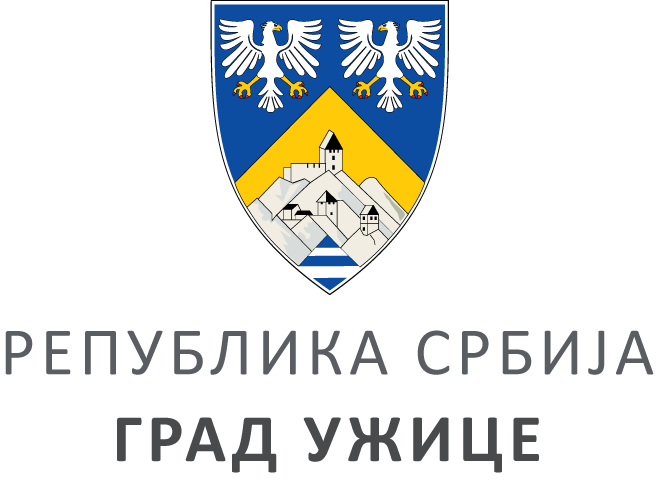 ГРАДСКА УПРАВА ЗА ИНФРАСТРУКТУРУ И РАЗВОЈГРАДСКА УПРАВА ЗА ИНФРАСТРУКТУРУ И РАЗВОЈГРАДСКА УПРАВА ЗА ИНФРАСТРУКТУРУ И РАЗВОЈГРАДСКА УПРАВА ЗА ИНФРАСТРУКТУРУ И РАЗВОЈVIII ББрој: 404-223/19ББрој: 404-223/19Датум:Датум:02.09.2019